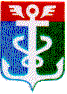 РОССИЙСКАЯ ФЕДЕРАЦИЯПРИМОРСКИЙ КРАЙКОНТРОЛЬНО-СЧЕТНАЯ ПАЛАТА
 НАХОДКИНСКОГО ГОРОДСКОГО ОКРУГАЗАКЛЮЧЕНИЕна проект решения Думы Находкинского городского округа«О внесении изменения в статью 5 Положения о земельном налоге в Находкинском городском округе»  08 февраля 2024 года	                                                                                г. НаходкаЗаключение Контрольно-счетной палаты Находкинского городского округа на проект решения Думы Находкинского городского округа «О внесении изменения в статью 5 Положения о земельном налоге в Находкинском городском округе»  (далее – проект решения, проект) подготовлено в соответствии с п. 7 ч. 2 ст. 9 Федерального закона от 07.02.2011 № 6-ФЗ «Об общих принципах организации и деятельности контрольно-счетных органов субъектов Российской Федерации и муниципальных образований», решением Думы Находкинского городского округа от 30.10.2013 № 264-НПА «О Контрольно-счётной палате Находкинского городского округа», пунктами 2, 6, 7 ст. 11 Решения Думы Находкинского городского округа от 09.08.2017 № 1217-НПА «О бюджетном процессе в Находкинском городском округе» и на основании пункта 7 раздела 1 плана работы Контрольно-счётной палаты на 2020 год.Представленный на экспертизу проект решения подготовлен финансовым управлением администрации Находкинского городского округа и внесён в Контрольно-счётную палату Находкинского городского округа главой Находкинского городского округа Т. В. Магинским 07.02.2024г. (распоряжение главы НГО от 02.02.2024 № 54-р, сопроводительное письмо от 05.02.2024 исх. № 1-31-0629). При подготовке настоящего заключения дополнительно использованы нормативные документы: 1. Налоговый кодекс Российской Федерации;2. Федеральный закон от 06.10.2003 № 131-ФЗ «Об общих принципах организации местного самоуправления в Российской Федерации»;3. Решение Думы Находкинского городского округа от 23.11.2005 № 540 «Об утверждении Положения о земельном налоге в Находкинском городском округе» (далее – Решение Думы № 540);4. Решение Думы Находкинского городского округа от 09.08.2017 № 1217-НПА «О бюджетном процессе в Находкинском городском округе».Проектом решения предлагается дополнить часть 1 «Категории налогоплательщиков» статьи 5 «Налоговые льготы» пунктом 15. Категории налогоплательщиков дополняются «членами семей погибших (умерших) участников специальной военной операции». Льгота распространяется в отношении одного земельного участка, не используемого в предпринимательской деятельности. Согласно Пояснительной записке к проекту решения Думы, данное освобождение от уплаты земельного налога членам семей погибших (умерших) участников СВО рекомендовано итогами оперативного совещания Губернатора Приморского края с главами муниципальных образований Приморского края от 04.12.2023 года.По расчету, представленному финансовым управлением администрации НГО, выпадающие доходы бюджета НГО составят 455 470,74 рублей. В соответствии со статьей 387 Налогового Кодекса РФ «при установлении налога нормативными правовыми актами представительных органов муниципальных образований могут также устанавливаться налоговые льготы, основания и порядок их применения, включая установление величины налогового вычета для отдельных категорий налогоплательщиков».Представленный проект соответствует требованиям действующего законодательства и не содержит коррупциогенных факторов. Контрольно-счетная палата Находкинского городского округа предлагает Думе при рассмотрении проекта «О внесении изменения в статью 5 Положения о земельном налоге в Находкинском городском округе» и принятии решения учесть данное заключение.Председатель Контрольно-счетной палатыНаходкинского городского округа                                                            Д.С. Малявин                Заместитель председателя                                                                     И.В. Карабанова